Inserir sua foto aqui800 pixels largura x 600 pixels altura
Resolução: 72 -250 ppi
A foto deve estar nítida com 
100%-150% de ampliação. 

Tamanho da foto deve ser entre 
150-250kbSe aplicável, qualidade deve ser 8-10Inserir sua foto aqui800 pixels largura x 600 pixels altura
Resolução: 72 -250 ppi
A foto deve estar nítida com 
100%-150% de ampliação. 

Tamanho da foto deve ser entre 
150-250kbSe aplicável, qualidade deve ser 8-10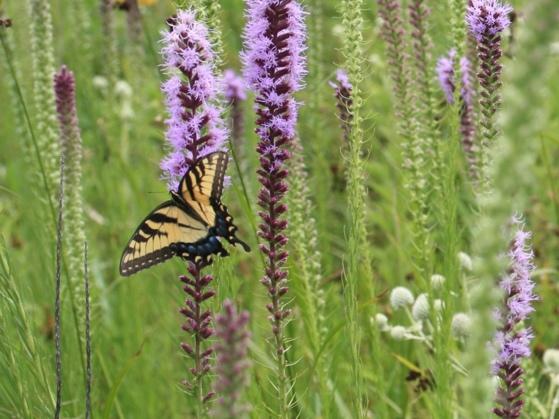 1Gênero espécie
FAMÍLIANome ComumXX2Gênero espécie
FAMÍLIANome ComumXX3Gênero espécie
FAMÍLIANome ComumXX4Gênero espécie
FAMÍLIANome ComumXX5Gênero espécie
FAMÍLIANome ComumXX6Gênero espécie
FAMÍLIANome ComumXX7Gênero espécie
FAMÍLIANome ComumXX8Gênero espécie
FAMÍLIANome ComumXX9Gênero espécie
FAMÍLIANome ComumXXInserir sua foto aqui800 pixels largura x 600 pixels altura
Resolução: 72 -250 ppi
A foto deve estar nítida com 
100%-150% de ampliação. 

Tamanho da foto deve ser entre 
150-250kbSe aplicável, qualidade deve ser 8-10Inserir sua foto aqui800 pixels largura x 600 pixels altura
Resolução: 72 -250 ppi
A foto deve estar nítida com 
100%-150% de ampliação. 

Tamanho da foto deve ser entre 
150-250kbSe aplicável, qualidade deve ser 8-1010Gênero espécie
FAMÍLIANome ComumXX11Gênero espécie
FAMÍLIANome ComumXX12Gênero espécie
FAMÍLIANome ComumXX13Gênero espécie
FAMÍLIANome ComumXX14Gênero espécie
FAMÍLIANome ComumXX15Gênero espécie
FAMÍLIANome ComumXX16Gênero espécie
FAMÍLIANome ComumXX17Gênero espécie
FAMÍLIANome ComumXX18Gênero espécie
FAMÍLIANome ComumXX